Creating a NEW Parent Portal Account:Go to lpssonline.com.Hover over Parent Command Center and click Parent Portal.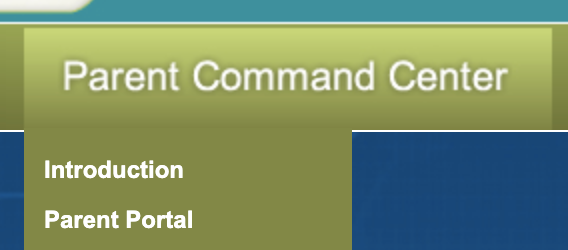 On the Parent Portal, click Register New User.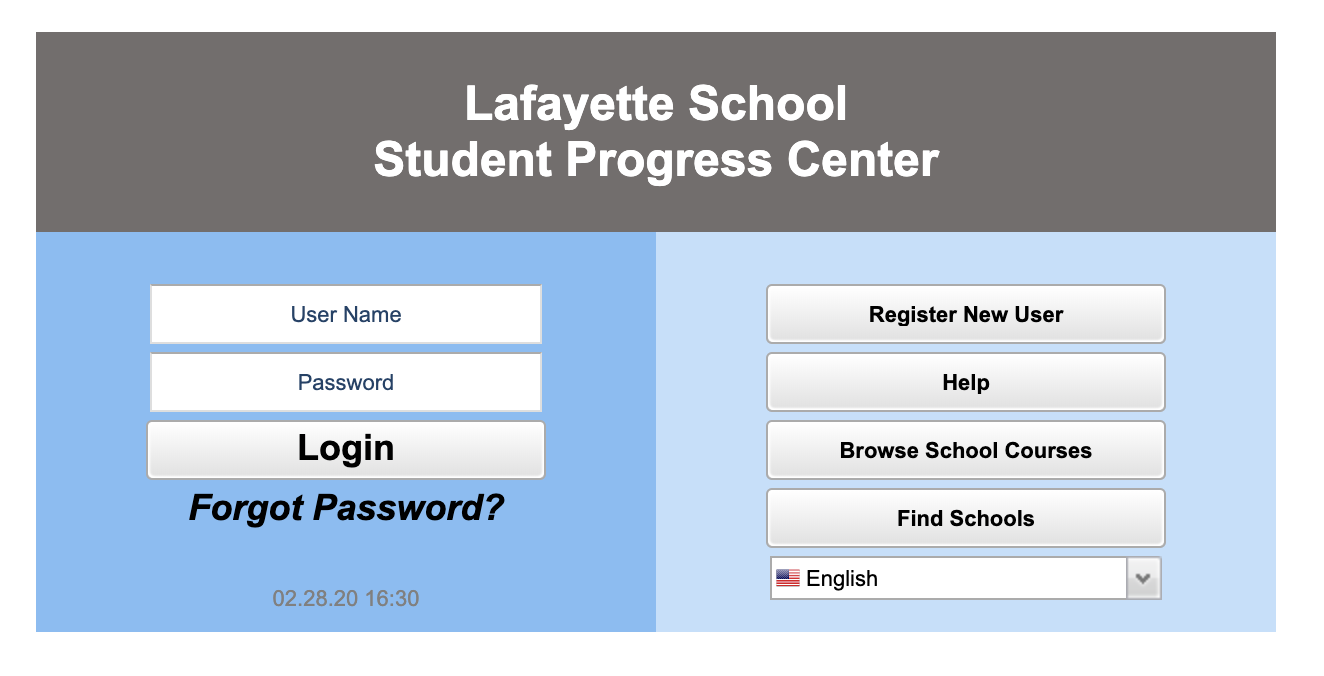 Enter the required information. 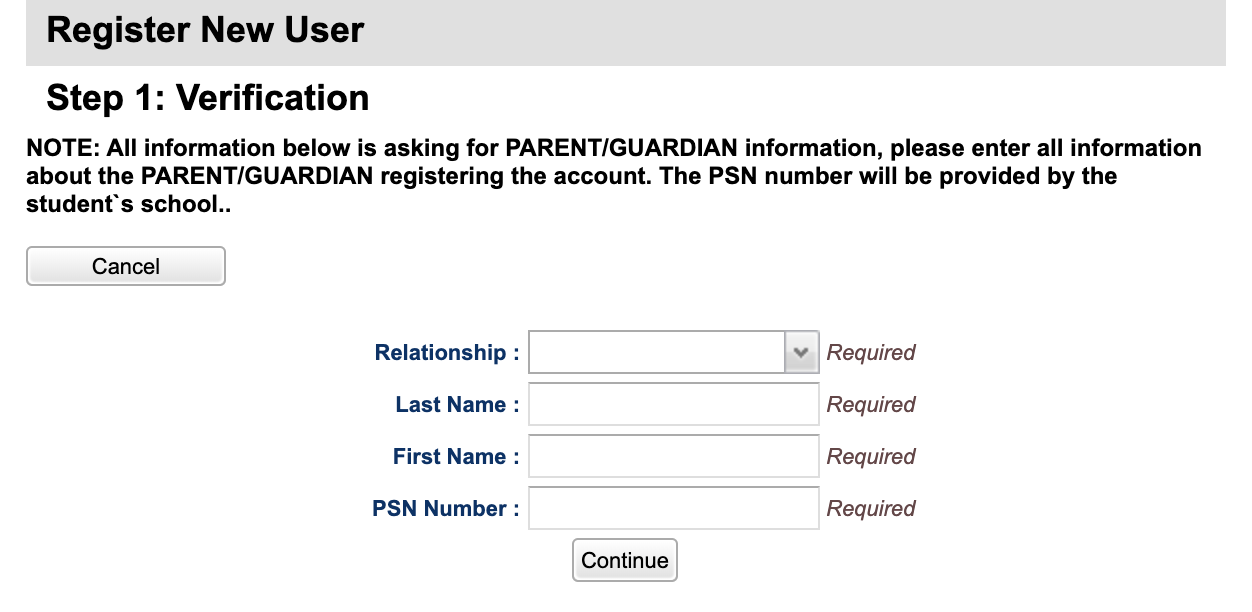 The PSN Number is the last 5 digits of your child’s social security number.Click Continue.Create a Username and Password. Also, create 2 security questions/answers. These questions will be used to recover your account if you forget your password. Please document the username and password you created so that you can access your account at a later time.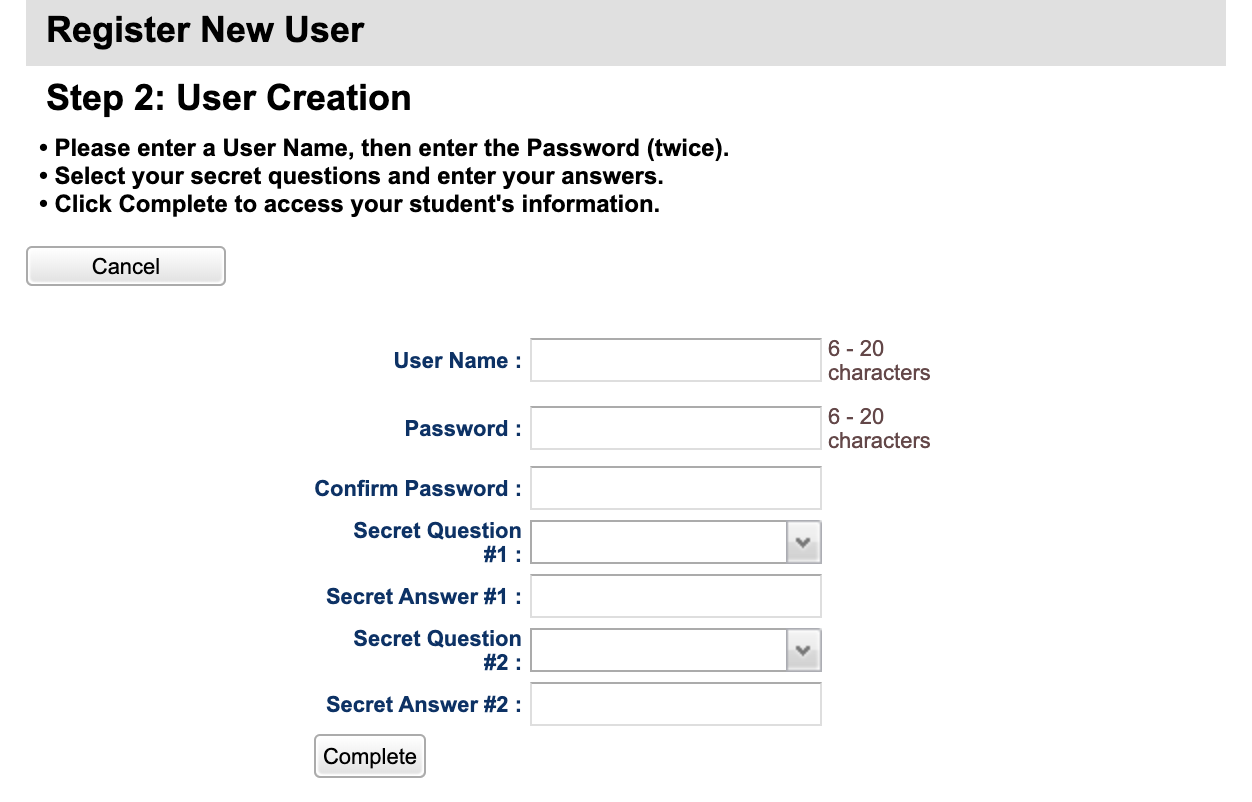 Click Complete.A pop-up box will appear when the account has been successfully created. Click OK. You will then see your student’s information.Connecting an Additional Student to your Existing Parent Portal Account:While logged into your Parent Portal account, click the drop-down menu in the top right corner.Click Link Students.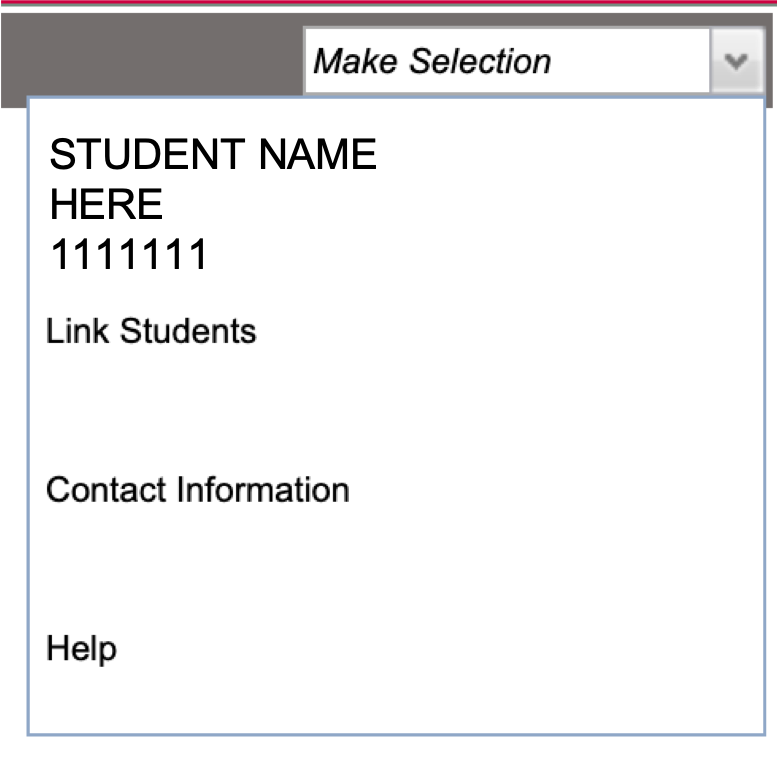 On the next screen, enter the required information about the student you’d like to add to your account. 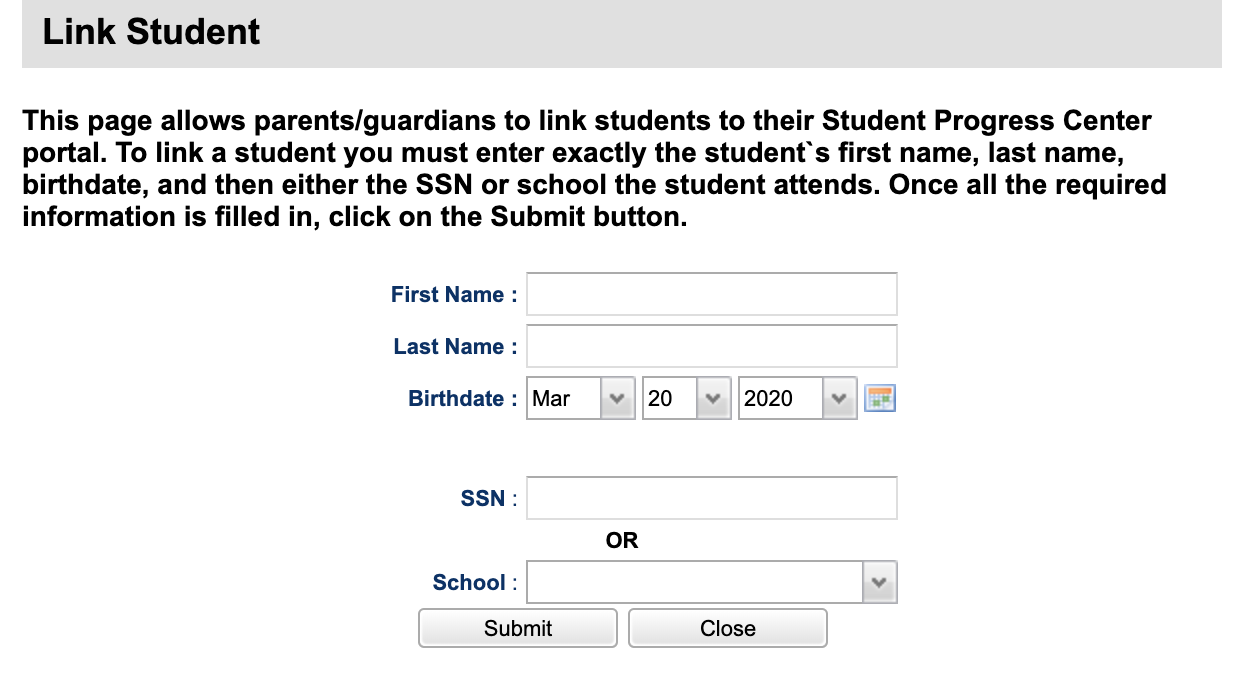 Click Submit.